        О внесении изменений в постановление администрации сельского поселения Кушнаренковский сельсовет муниципального района Кушнаренковский район Республики Башкортостан от 21 ноября 2017 года № 11-55 «Об утверждении муниципальной программы«Формирование современной городской среды на территории сельского поселения Кушнаренковский сельсовет муниципального района Кушнаренковский район Республики Башкортостан» на 2018-2022 годы»В соответствии с Распоряжением Правительства Республики Башкортостан от 19 января 2018 года № 20-р «О распределении субсидий, предоставляемых в 2018 году из бюджета Республики Башкортостан на поддержку муниципальных программ формирования современной городской среды», исходя из фактического финансирования муниципальной программы, ПОСТАНОВЛЯЮ:1. Внести в постановление администрации сельского поселения Кушнаренковский сельсовет муниципального района Кушнаренковский район Республики Башкортостан от 21 ноября 2017 года № 11-55 «Об утверждении муниципальной программы «Формирование современной городской среды на территории сельского поселения Кушнаренковский сельсовет муниципального района Кушнаренковский район Республики Башкортостан» на 2018-2022 годы» следующие изменения:Первый абзац раздела «Объемы и источники финансирования Программы» Паспорта муниципальной программы заменить текстом следующего содержания: «Общий объем финансирования мероприятий Программы на 2018 год: 3309,0 тыс. рублей в том числе: - федеральный бюджет – 2764,7 тыс. рублей; - бюджет РБ – 544,3 тыс. рублей»;Первый абзац пункта 4 «Объем средств, необходимых на реализацию Программы» заменить текстом следующего содержания: «Объем финансовых ресурсов Программы на 2018 год в целом составляет 3309,0 тыс. рублей. Финансирование осуществляется за счет средств федерального бюджета 2764,7 тыс. рублей, бюджета Республики Башкортостан 544,3 тыс. рублей и определяется соглашением между Администрацией сельского поселения Кушнаренковский сельсовет муниципального района Кушнаренковский район Республики Башкортостан»;Дополнить муниципальную программу «Формирование современной городской среды на территории сельского поселения Кушнаренковский сельсовет муниципального района Кушнаренковский район Республики Башкортостан» на 2018-2022 годы приложением № 7 «Показатели результативности использования субсидий, предусмотренных в рамках муниципальной программы «Формирование современной городской среды на территории сельского поселения Кушнаренковский сельсовет муниципального района Кушнаренковский район Республики Башкортостан» на 2018-2022 годы (приложение прилагается).2. Настоящее постановление опубликовать на официальном сайте администрации http://kushnaren.ru/ в сети «Интернет».3. Контроль над исполнением настоящего постановления оставляю за собой.4. Настоящее постановление вступает в силу со дня подписания.Глава сельского поселенияКушнаренковский сельсоветмуниципального районаКушнаренковский районРеспублики Башкортостан                                      Р.Х.СаитовБашkортостан  РеспубликаҺыКушнаренко районы муниципаль районынынКушнаренко ауыл советы ауыл билӘмӘҺе хакимиӘте452230, Кушнаренко ауылы, Островский урамы, 23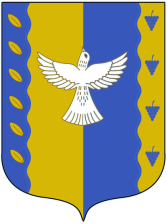 Республика  БашкортостанАдминистрация сельского поселения кушнаренковский сельсовет муниципального районаКушнаренковский район 452230, село Кушнаренково, ул. Островского, 23KАРАРKАРАРKАРАРKАРАРKАРАРKАРАРПОСТАНОВЛЕНИЕПОСТАНОВЛЕНИЕПОСТАНОВЛЕНИЕПОСТАНОВЛЕНИЕПОСТАНОВЛЕНИЕПОСТАНОВЛЕНИЕ  15  февраля 2018  й.№2-4/1 15    февраля   2018 г.